Содержание1 Область применения	32 Термины, определения, обозначения и сокращения	42.1 Термины и определения	42.2 Обозначения и сокращения	43 Нормативные ссылки	53.1 Законодательные и нормативные акты Российской Федерации	53.2 Стандарты и руководящие принципы международных организаций по качеству образования	53.3 Локальные нормативные акты университета	54 Общие положения	55 Требования к результатам освоения образовательной программы магистратуры	86 Требования к структуре образовательной программы магистратуры	107 Требования к условиям реализации образовательной программы магистратуры	127.1 Общесистемные требования к реализации программы магистратуры	127.2 Требования к материально-техническому и учебно-методическому обеспечению программы магистратуры	137.3 Требования к кадровым условиям реализации программы магистратуры	137.4 Требования к финансовым условиям реализации программы магистратуры	147.5 Требования к применяемым механизмам оценки качества образовательной деятельности и подготовки обучающихся по программе магистратуры	148 Контроль соблюдения образовательного стандарта	159 Внесение изменений	1510 Список разработчиков и экспертов образовательного стандарта	16Приложение А Перечень профессиональных стандартов	17Приложение Б Таблица соответствия компетенций	19Приложение В Внесение изменений в ОС ВО НИТУ МИСИС	301 Область применения1.1 Настоящий образовательный стандарт высшего образования федерального государственного автономного образовательного учреждения высшего образования «Национальный исследовательский технологический университет «МИСИС» (далее – ОС ВО НИТУ МИСИС) представляет собой совокупность требований, обязательных при реализации основных профессиональных образовательных программ высшего образования – программ магистратуры по направлению подготовки 27.04.04 Управление в технических системах, и распространяется на все структурные подразделения университета. 1.2 Образовательный стандарт высшего образования НИТУ МИСИС разработан с учетом:актуальных и перспективных потребностей личности, развития общества и государства, образования, науки, культуры, техники и технологий, экономики и социальной сферы в порядке, установленном законодательством Российской Федерации;лучшей отечественной и мировой практики подготовки по программам высшего образования с учетом прогнозирования перспектив развития высокотехнологичных производств;действующих отечественных и международных норм качества образования в сфере инженерного образования и требований высокотехнологичных отраслей экономики;действующих профессиональных стандартов;уровней квалификаций, установленных в Российской Федерации. 1.3 Основными пользователями образовательного стандарта являются:обучающиеся по образовательным программам высшего образования, разработанным на основе данного образовательного стандарта;абитуриенты и их законные представители, осуществляющие выбор образовательной программы для получения высшего образования;ректор и проректоры университета, директора институтов и заведующие кафедрами, руководители структурных подразделений, ответственные за управление процессом разработки, обновления и реализации образовательных программ;методические комиссии по укрупненным группам направлений подготовки и специальностей, ответственные за разработку, реализацию и актуализацию основных профессиональных образовательных программ с учетом передовых достижений науки, техники и социальной сферы по данному направлению и уровню подготовки;научно-педагогические работники университета, ответственные за реализацию и обновление образовательных программ, разработку, актуализацию и реализацию рабочих программ дисциплин (модулей) и практик с учетом передовых достижений науки, техники и социальной сферы по данному направлению и уровню подготовки, а также за контроль качества освоения программ посредством текущего контроля успеваемости и промежуточной аттестации обучающихся;государственные экзаменационные комиссии, ответственные за контроль качества освоения образовательных программ на этапе проведения государственной итоговой аттестации обучающихся;объединения специалистов и работодателей в соответствующей сфере профессиональной деятельности, участвующие в разработке, обновлении и экспертизе образовательных программ;уполномоченные государственные органы исполнительной власти, осуществляющие регламентацию образовательной деятельности и обеспечивающие финансирование высшего образования;российские, иностранные и международные образовательные, научные, общественные и иные организации.2 Термины, определения, обозначения и сокращения2.1 Термины и определенияВ настоящем образовательном стандарте используются термины и определения в соответствии с Федеральным законом «Об образовании в Российской Федерации», нормативными и инструктивными документами в сфере высшего образования:зачетная единица – мера трудоемкости образовательной программы;индивидуальная образовательная траектория – последовательность дисциплин, изученных обучающимся, включающая совокупность выбранных им элективных и факультативных дисциплин, определенных образовательной программой соответствующего профиля;компетенция – динамическая комбинация знаний, умений и опыта и способность применять их для успешной профессиональной деятельности;область профессиональной деятельности – совокупность видов профессиональной деятельности, имеющая общую интеграционную основу (аналогичные или близкие назначение, объекты, технологии, в том числе средства труда);образовательная программа высшего образования (образовательная программа) – комплекс основных характеристик образования (объем, содержание, планируемые результаты), организационно-педагогических условий, форм аттестации, который представлен в виде общей характеристики образовательной программы, учебного плана, календарного учебного графика, рабочих программ дисциплин (модулей), программ практик, оценочных средств, методических материалов, иных компонентов, включенных в состав образовательной программы;образовательный стандарт – совокупность обязательных требований к высшему образованию по специальностям и направлениям подготовки, утвержденных образовательными организациями высшего образования, определенными Федеральным законом «Об образовании в Российской Федерации» или указом Президента Российской Федерации; профиль образовательной программы – ориентация образовательной программы на конкретные области знания и (или) виды деятельности, определяющая ее предметно-тематическое содержание, преобладающие виды учебной деятельности обучающегося и требования к результатам освоения образовательной программы; уровень образования – завершенный цикл образования, характеризующийся определенной единой совокупностью требований; федеральный государственный образовательный стандарт – совокупность обязательных требований к образованию определенного уровня и (или) к профессии, специальности и направлению подготовки, утвержденных федеральным органом исполнительной власти, осуществляющим функции по выработке государственной политики и нормативно-правовому регулированию в сфере образования.2.2 Обозначения и сокращения В настоящем образовательном стандарте используются следующие обозначения и сокращения:ВО – высшее образование;НИТУ МИСИС, университет – федеральное государственное автономное образовательное учреждение высшего образования «Национальный исследовательский технологический университет МИСИС;ОПК – общепрофессиональная компетенция;ОПОП, программа, образовательная программа – основная профессиональная образовательная программа высшего образования;ОС ВО НИТУ МИСИС, образовательный стандарт – образовательный стандарт высшего образования НИТУ МИСИС;УК – универсальная компетенция;ФГОС ВО – федеральный государственный образовательный стандарт высшего образования.3 Нормативные ссылкиВ настоящем образовательном стандарте использованы ссылки на следующие нормативные правовые документы:3.1 Законодательные и нормативные акты Российской ФедерацииФедеральный закон от 29 декабря 2012 г. № 273-ФЗ «Об образовании в Российской Федерации»;постановление Правительства Российской Федерации от 10 февраля 2014 г. № 92 «Об утверждении Правил участия объединений работодателей в мониторинге и прогнозировании потребностей экономики в квалифицированных кадрах, а также в разработке и реализации государственной политики в области среднего профессионального образования и высшего образования»;федеральный государственный образовательный стандарт высшего образования по направлению подготовки 27.04.04 Управление в технических системах, утвержденный приказом Минобрнауки России от 11.08.2020 №942 (зарегистрирован в Минюсте России 21.08.2020 №593858;профессиональные стандарты, утвержденные Министерством труда и социальной защиты Российской Федерации.3.2 Стандарты и руководящие принципы международных организаций по качеству образованияEUR-ACE Framework Standards and Guidelines;Standards and Guidelines for Quality Assurance in the European Higher Education Area.3.3 Локальные нормативные акты университетаУстав НИТУ МИСИС;МИ СМК 7.5.3.01-17 Методическая инструкция. Система менеджмента качества. Общие требования к структуре, содержанию, оформлению, утверждению и регистрации локальных нормативных актов;П 239.25-18 Порядок разработки, утверждения образовательных стандартов высшего образования НИТУ «МИСИС» и внесения в них изменений.4 Общие положения4.1 Обучение по образовательной программе может осуществляться в очной, очно-заочной и заочной формах.4.2 Содержание высшего образования по направлению подготовки определяется программой магистратуры, разрабатываемой рабочей группой в установленном порядке. При разработке программы магистратуры разработчики формируют требования к результатам ее освоения в виде универсальных, общепрофессиональных и профессиональных компетенций выпускников.4.3 При реализации образовательной программы магистратуры могут применяться электронное обучение, дистанционные образовательные технологии. При обучении инвалидов и лиц с ограниченными возможностями здоровья (далее – инвалиды и лица с ОВЗ) электронное обучение, дистанционные образовательные технологии должны предусматривать возможность приема-передачи информации в доступных для них формах.4.4 Реализация образовательной программы магистратуры возможна с применением сетевой формы.4.5 Образовательная деятельность по образовательной программе осуществляется на русском языке и (или) может осуществляться на английском языке по решению Ученого совета НИТУ МИСИС. Документы об образовании и о квалификации (диплом и приложение к нему) по решению Ученого совета НИТУ МИСИС могут быть оформлены на иностранном языке.4.6 Срок получения образования по образовательной программе магистратуры (вне зависимости от применяемых образовательных технологий):в очной форме обучения, включая каникулы, предоставляемые после прохождения государственной итоговой аттестации, составляет 2 года;в очно-заочной или заочной формах обучения увеличивается не менее чем на 3 месяца и не более чем на полгода по сравнению со сроком получения образования по очной форме обучения;при обучении по индивидуальному учебному плану составляет не более срока получения образования, установленного для соответствующей формы обучения, а при обучении по индивидуальному плану инвалидов и лиц с ОВЗ может быть увеличен по их заявлению не более чем на полгода по сравнению со сроком получения образования, установленным для соответствующей формы обучения.4.7 Объем программы магистратуры составляет 120 зачетных единиц (далее – з.е.) вне зависимости от формы обучения, применяемых образовательных технологий, реализации программы с использованием сетевой формы, реализации программы по индивидуальному учебному плану.Объем программы, реализуемой за один учебный год, составляет не более 70 з.е. вне зависимости от формы обучения, применяемых образовательных технологий, реализации программы с использованием сетевой формы, реализации программы по индивидуальному учебному плану (за исключением ускоренного обучения), а при ускоренном обучении – не более 80 з.е.4.8 Университет в установленном порядке определяет в пределах сроков и объемов, указанных пунктами 4.6 и 4.7 ОС ВО НИТУ МИСИС:срок получения образования по программе магистратуры в очно-заочной или заочной формах обучения, а также по индивидуальному учебному плану, в том числе при ускоренном обучении;объем программы магистратуры, реализуемый за один учебный год.4.9 Области профессиональной деятельности и сферы профессиональной деятельности, в которых выпускники, освоившие образовательную программу, могут осуществлять профессиональную деятельность: 01 Образование и наука (в сферах: реализации основных профессиональных образовательных программ и дополнительных профессиональных программ; научных исследований);06 Связь, информационные и коммуникационные технологии (в сфере создания (модификации) и сопровождения информационных систем, поддержания в работоспособном состоянии с заданным качеством инфокоммуникационных систем и (или) их составляющих);20 Электроэнергетика (в сфере разработки, наладки, испытаний и эксплуатации технологической автоматики при проектировании и эксплуатации объектов электроэнергетики);25 Ракетно-космическая промышленность (в сферах: разработки аппаратуры бортовых космических систем; проектирования, модификации и сопровождения информационных систем, автоматизирующих процессы конструкторско-технологической подготовки производства ракетно-космической промышленности);28 Производство машин и оборудования (в сфере автоматизации и механизации технологических процессов механосборочного производства);30 Судостроение (в сферах: создания судов морского и речного флотов, средств океанотехники; технического обслуживания и ремонта судов, энергетических установок и оборудования, приборов и других технических средств, обеспечивающих функционирование и использование морской (речной) техники);40 Сквозные виды профессиональной деятельности в промышленности (в сферах: обеспечения выпуска (поставки) продукции, соответствующей требованиям нормативных документов и технических условий; метрологического обеспечения разработки, производства, испытаний и эксплуатации продукции; исследования, разработки и эксплуатации средств и систем автоматизации и управления различного назначения; повышения эффективности производства продукции с оптимальными технико-экономическими показателями путем применения средств автоматизации и механизации).Выпускники могут осуществлять профессиональную деятельность в других областях профессиональной деятельности и (или) сферах профессиональной деятельности при условии соответствия уровня их образования и полученных компетенций требованиям к квалификации работника.Объектами профессиональной деятельности выпускников, освоивших образовательную программу, являются:системы управления, контроля, технического диагностирования, автоматизации и информационного обслуживания;методы и средства их проектирования, моделирования, экспериментальной обработки, подготовки к производству и технического обслуживания.4.10 В рамках освоения образовательной программы магистратуры выпускники могут готовиться к решению задач профессиональной деятельности следующих типов:научно-исследовательский;проектно-конструкторский;проектно-технологический;производственно-технологический;организационно-управленческий;научно-педагогический.4.11 При разработке программы магистратуры устанавливается профиль программы, который соответствует направлению подготовки в целом или конкретизирует содержание программы в рамках направления подготовки путем ориентации ее на область (области) и (или) сферу (сферы) профессиональной деятельности выпускников;тип (типы) задач и задачи профессиональной деятельности выпускников;при необходимости – на объекты профессиональной деятельности выпускников или область (области) знания.5 Требования к результатам освоения образовательной программы магистратуры5.1 В результате освоения образовательной программы у выпускника должны быть сформированы компетенции, установленные программой магистратуры. 5.2 Программа магистратуры должна устанавливать следующие универсальные компетенции: 5.3 Программа магистратуры должна устанавливать следующие общепрофессиональные компетенции:5.4 Профессиональные компетенции, устанавливаемые программой магистратуры, формируются на основе профессиональных стандартов, соответствующих профессиональной деятельности выпускников, а также, при необходимости, на основе анализа требований к профессиональным компетенциям, предъявляемых к выпускникам на рынке труда, обобщения отечественного и зарубежного опыта, требований работодателей. 5.5. При определении профессиональных компетенций, устанавливаемых образовательной программой, осуществляется выбор профессиональных стандартов, соответствующих профессиональной деятельности выпускников, из числа указанных в приложении А и (или) иных профессиональных стандартов, соответствующих профессиональной деятельности выпускников, из реестра профессиональных стандартов (перечня видов профессиональной деятельности), размещенного на специализированном сайте Министерства труда и социальной защиты Российской Федерации "Профессиональные стандарты" (http://profstandart.rosmintrud.ru) (при наличии соответствующих профессиональных стандартов).Из каждого выбранного профессионального стандарта выделяется одна или несколько обобщённых трудовых функций (далее – ОТФ), соответствующих профессиональной деятельности выпускников, на основе установленных профессиональным стандартом для ОТФ уровня квалификации и требований раздела «Требования к образованию и обучению». ОТФ может быть выделена полностью или частично.5.6 Совокупность компетенций, установленных программой магистратуры, должна обеспечивать выпускнику способность осуществлять профессиональную деятельность не менее чем в одной области профессиональной деятельности и (или) сфере профессиональной деятельности, установленных в соответствии с пунктом 4.9 ОС ВО НИТУ МИСИС, и решать задачи профессиональной деятельности не менее, чем одного типа, установленного в соответствии с пунктом 4.10 ОС ВО НИТУ МИСИС.Универсальные и общепрофессиональные компетенции ОС ВО НИТУ МИСИС разработаны в соответствии с актуализированными федеральными государственными образовательными стандартами (ФГОС ВО 3 ++) и международными требованиями к результатам освоения образовательных программ в области инженерии (EUR-ACE Framework Standards and Guidelines). Таблица соответствия компетенций представлена в приложении Б.5.7 НИТУ МИСИС самостоятельно разрабатывает программы дисциплин (модулей) и практик, содержание которых направлено на формирование компетенций, установленных программой магистратуры.6 Требования к структуре образовательной программы магистратуры6.1 Структура программы магистратуры состоит из следующих блоков: Блок 1 «Дисциплины (модули)»;Блок 2 «Практика» и «Научно-исследовательская работа»;Блок 3 «Государственная итоговая аттестация».Структура и объем программы магистратуры6.2 В раздел «Практика» Блока 2 входят практики, виды и типы которых устанавливаются соответствующей образовательной программой.Практики могут проводиться в структурных подразделениях университета.Для лиц с ограниченными возможностями здоровья выбор мест прохождения практик должен учитывать состояние здоровья и требования по доступности.6.3 В раздел «Научно-исследовательская работа» Блока 2 входит выполнение научно-исследовательской работы.Научно-исследовательская работа для программ магистратуры должна быть направлена на развитие навыков решения научно-исследовательских задач. Научно-исследовательская работа может являться одним из типов практики.6.4 В Блок 3 «Государственная итоговая аттестация» входят:подготовка к сдаче и сдача государственного экзамена (если это предусмотрено образовательной программой);подготовка к процедуре защиты и защита выпускной квалификационной работы.6.5 При разработке образовательной программы магистратуры обучающимся предоставляется возможность освоения элективных и факультативных дисциплин.Факультативные дисциплины не включаются в объем программы магистратуры.6.6 В рамках программы магистратуры выделяются обязательная часть и часть, формируемая участниками образовательных отношений.Обязательная часть программы магистратуры направлена преимущественно на формирование универсальных и общепрофессиональных компетенций, а также может быть направлена на формирование профессиональных компетенций.Часть, формируемая участниками образовательных отношений, направлена на формирование профессиональных компетенций, а также может быть направлена на формирование универсальных и общепрофессиональных компетенций.6.7 Университет должен предоставлять инвалидам и лицам с ОВЗ (по их заявлению) возможность обучения по программе магистратуры, учитывающей особенности их психофизического развития, индивидуальных возможностей и, при необходимости, обеспечивающей коррекцию нарушений развития и социальную адаптацию указанных лиц.7 Требования к условиям реализации образовательной программы магистратурыТребования к условиям реализации программы магистратуры включают в себя общесистемные требования, требования к материально-техническому и учебно-методическому обеспечению, требования к кадровым и финансовым условиям реализации программы, а также требования к применяемым механизмам оценки качества образовательной деятельности и подготовки обучающихся по программе магистратуры.7.1 Общесистемные требования к реализации программы магистратуры7.1.1 Университет должен располагать на праве собственности или ином законном основании материально-техническим обеспечением образовательной деятельности (помещениями и оборудованием) для реализации программы магистратуры по Блоку 1 «Дисциплины (модули)» и Блоку 3 «Государственная итоговая аттестация» в соответствии с учебным планом.7.1.2 Каждый обучающийся в течение всего периода обучения должен быть обеспечен индивидуальным неограниченным доступом к электронной информационно-образовательной среде университета из любой точки, в которой имеется доступ к информационно-телекоммуникационной сети «Интернет» (далее – сеть «Интернет»), как на территории университета, так и вне ее. Условия для функционирования электронной информационно-образовательной среды могут быть созданы с использованием ресурсов иных организаций.Электронная информационно-образовательная среда университета должна обеспечивать:доступ к учебным планам, рабочим программам дисциплин (модулей), практик, электронным учебным изданиям и электронным образовательным ресурсам, указанным в рабочих программах дисциплин (модулей), программах практик; формирование электронного портфолио обучающегося, в том числе сохранение его работ и оценок за эти работы.В случае реализации программы магистратуры с применением электронного обучения, дистанционных образовательных технологий электронная информационно-образовательная среда университета должна дополнительно обеспечивать:фиксацию хода образовательного процесса, результатов промежуточной аттестации и результатов освоения программы магистратуры;проведение учебных занятий, процедур оценки результатов обучения, реализация которых предусмотрена с применением электронного обучения, дистанционных образовательных технологий; взаимодействие между участниками образовательного процесса, в том числе синхронное и (или) асинхронное взаимодействия посредством сети «Интернет».Функционирование электронной информационно-образовательной среды обеспечивается соответствующими средствами информационно-коммуникационных технологий и квалификацией работников, ее использующих и поддерживающих.Функционирование электронной информационно-образовательной среды должно соответствовать законодательству Российской Федерации.7.1.3 При реализации программы магистратуры в сетевой форме требования к реализации программы магистратуры должны обеспечиваться совокупностью ресурсов материально-технического и учебно-методического обеспечения, предоставляемого организациями, участвующими в реализации программы магистратуры в сетевой форме.7.1.4 Среднегодовое число публикаций научно-педагогических работников университета за период реализации образовательной программы в расчете на 100 научно-педагогических работников (в приведенных к целочисленным значениям ставок) должно составлять не менее 20 в журналах, индексируемых в базах данных Web of Science или Scopus, или не менее 60 в журналах, индексируемых в Российском индексе научного цитирования. 7.2 Требования к материально-техническому и учебно-методическому обеспечению программы магистратуры7.2.1 Помещения должны представлять собой учебные аудитории для проведения учебных занятий, предусмотренных программой магистратуры, оснащенные оборудованием и техническими средствами обучения, состав которых определяется в рабочих программах дисциплин (модулей).Помещения для самостоятельной работы обучающихся должны быть оснащены компьютерной техникой с возможностью подключения к сети «Интернет» и обеспечением доступа в электронную информационно-образовательную среду университета.Допускается замена оборудования его виртуальными аналогами.7.2.2 Университет должен быть обеспечен необходимым комплектом лицензионного и свободно распространяемого программного обеспечения, в том числе отечественного производства (состав определяется в рабочих программах дисциплин (модулей) и подлежит обновлению при необходимости). 7.2.3 При использовании в образовательном процессе печатных изданий библиотечный фонд должен быть укомплектован печатными изданиями из расчета не менее 0,25 экземпляра каждого из изданий, указанных в рабочих программах дисциплин (модулей), программах практик, на одного обучающегося из числа лиц, одновременно осваивающих соответствующую дисциплину (модуль), проходящих соответствующую практику.7.2.4 Обучающимся должен быть обеспечен доступ (удаленный доступ), в том числе в случае применения электронного обучения, дистанционных образовательных технологий, к современным профессиональным базам данных и информационным справочным системам, состав которых определяется в рабочих программах дисциплин (модулей) и подлежит обновлению (при необходимости).7.2.5 Обучающиеся из числа инвалидов и лиц с ОВЗ должны быть обеспечены печатными и (или) электронными образовательными ресурсами в формах, адаптированных к ограничениям их здоровья.7.3 Требования к кадровым условиям реализации программы магистратуры7.3.1 Реализация программы магистратуры обеспечивается педагогическими работниками университета, а также лицами, привлекаемыми университетом к реализации программы магистратуры на иных условиях.7.3.2 Квалификация педагогических работников университета должна отвечать квалификационным требованиям, указанным в квалификационных справочниках и (или) профессиональных стандартах (при наличии).7.3.3 Не менее 70 процентов численности педагогических работников университета, участвующих в реализации программы магистратуры, и лиц, привлекаемых к реализации программы магистратуры на иных условиях (исходя из количества замещаемых ставок, приведенного к целочисленным значениям), должны вести научную, учебно-методическую и (или) практическую работу, соответствующую профилю преподаваемой дисциплины (модуля).7.3.4 Не менее 5 процентов численности педагогических работников университета, участвующих в реализации программы магистратуры, и лиц, привлекаемых к реализации программы магистратуры на иных условиях (исходя из количества замещаемых ставок, приведенного к целочисленным значениям), должны являться руководителями и (или) работниками научных центров, лабораторий и/или иных организаций, осуществляющих трудовую деятельность в профессиональной сфере, соответствующей профессиональной деятельности, к которой готовятся выпускники (иметь стаж работы в данной профессиональной сфере не менее 3 лет).7.3.5 Не менее 60 процентов численности педагогических работников университета и лиц, привлекаемых к образовательной деятельности на иных условиях (исходя из количества замещаемых ставок, приведенного к целочисленным значениям), должны иметь ученую степень (в том числе ученую степень, полученную в иностранном государстве и признаваемую в Российской Федерации) и (или) ученое звание (в том числе ученое звание, полученное в иностранном государстве и признаваемое в Российской Федерации).7.3.6 Общее руководство научным содержанием программы магистратуры должно осуществляться научно-педагогическим работником университета, имеющим ученую степень (в том числе ученую степень, присвоенную за рубежом и признаваемую в Российской Федерации), осуществляющим самостоятельные научно-исследовательские (творческие) проекты (участвующим в осуществлении таких проектов) по направлению подготовки, имеющим ежегодные публикации по результатам указанной научно-исследовательской (творческой) деятельности в ведущих отечественных и (или) зарубежных рецензируемых научных журналах и изданиях, а также осуществляющим ежегодную апробацию результатов указанной научно-исследовательской (творческой) деятельности на национальных и международных конференциях.7.4 Требования к финансовым условиям реализации программы магистратуры7.4.1 Финансовое обеспечение реализации программы магистратуры должно осуществляться в объеме не ниже значений базовых нормативов затрат на оказание государственных услуг по реализации образовательных программ высшего образования – программ магистратуры и значений корректирующих коэффициентов к базовым нормативам затрат, определяемых Министерством науки и высшего образования Российской Федерации.7.5 Требования к применяемым механизмам оценки качества образовательной деятельности и подготовки обучающихся по программе магистратуры7.5.1 Качество образовательной деятельности и подготовки обучающихся по программе магистратуры определяется в рамках системы внутренней оценки, а также системы внешней оценки, в которой университет принимает участие на добровольной основе.7.5.2 В целях совершенствования программы магистратуры университет при проведении регулярной внутренней оценки качества образовательной деятельности и подготовки обучающихся по программе магистратуры привлекает работодателей и (или) их объединения, иных юридических и (или) физических лиц, включая педагогических работников университета.В рамках внутренней системы оценки качества образовательной деятельности по программе магистратуры обучающимся предоставляется возможность оценивания условий, содержания, организации и качества образовательного процесса в целом и отдельных дисциплин (модулей) и практик.7.5.3 Внешняя оценка качества образовательной деятельности по программе магистратуры в рамках процедуры государственной аккредитации осуществляется с целью подтверждения соответствия образовательной деятельности по программе магистратуры требованиям ОС ВО НИТУ МИСИС.7.5.4 Внешняя оценка качества образовательной деятельности и подготовки обучающихся по программе магистратуры может осуществляться в рамках профессионально-общественной аккредитации, проводимой работодателями, их объединениями, а также уполномоченными ими организациями, в том числе иностранными организациями, либо авторизованными национальными профессионально-общественными организациями, входящими в международные структуры, с целью признания качества и уровня подготовки выпускников отвечающими требованиям профессиональных стандартов (при наличии), требованиям рынка труда к специалистам соответствующего профиля.8 Контроль соблюдения образовательного стандарта8.1 Контроль соблюдения обязательных требований настоящего образовательного стандарта организует и осуществляет учебно-методическое управление университета.8.2 В ходе контроля осуществляются следующие мероприятия:проверка соблюдения обязательных требований образовательного стандарта при утверждении основной профессиональной образовательной программы высшего образования, разработанной в соответствии с образовательным стандартом высшего образования НИТУ МИСИС;проверка соблюдения обязательных требований образовательного стандарта при внесении изменений в ОПОП по направлению подготовки (специальности), разработанной в соответствии с образовательным стандартом высшего образования НИТУ МИСИС;проверка соблюдения обязательных требований образовательного стандарта при реализации ОПОП по направлению подготовки (специальности), разработанной в соответствии с образовательным стандартом высшего образования НИТУ МИСИС, с периодичностью один раз в год.9 Внесение изменений Изменения настоящего образовательного стандарта определяются Порядком разработки, утверждения образовательных стандартов высшего образования НИТУ «МИСиС» и внесения в них изменений.10 Список разработчиков и экспертов образовательного стандартаРазработчики: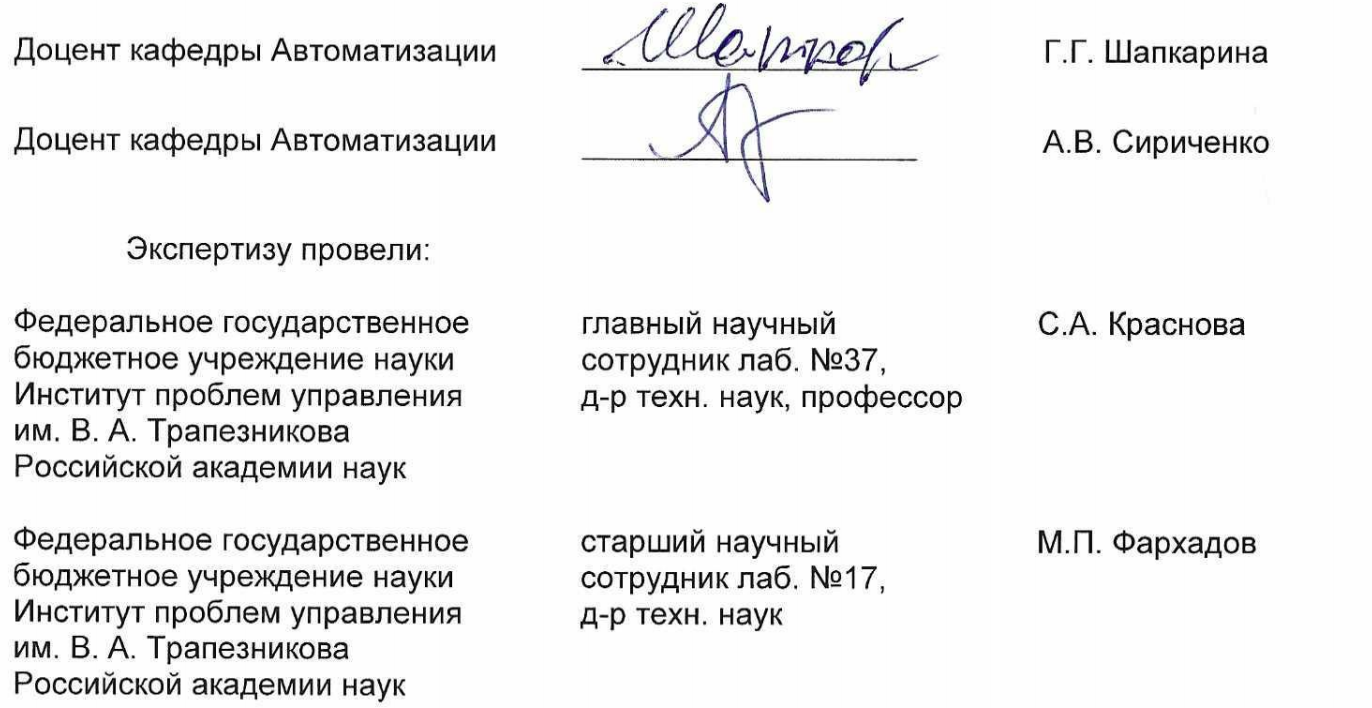 Приложение АПеречень профессиональных стандартов,соответствующих профессиональной деятельности выпускников,освоивших программу магистратуры по направлению подготовки27.04.04 Управление в технических системахПриложение БТаблица соответствия компетенцийпо направлению подготовки 27.04.04 Управление в технических системахПриложение ВВнесение изменений в ОС ВО НИТУ МИСИСУТВЕРЖДЕНрешением Ученого СоветаНИТУ «МИСиС», протоколот 18.03.2021 № 2-21ВВЕДЕН В ДЕЙСТВИЕприказом ректораНИТУ «МИСиС»от 02.04.2021 № 119 о.в.Образовательный стандарт высшего образованияфедерального государственного автономного образовательного учреждения высшего образования «Национальный исследовательский технологический университет «МИСИС»уровень профессионального образованиявысшее образование – магистратуранаправление подготовки27.04.04 Управление в технических системахМосква, 2021Образовательный стандарт высшего образованияфедерального государственного автономного образовательного учреждения высшего образования «Национальный исследовательский технологический университет «МИСИС»уровень профессионального образованиявысшее образование – магистратуранаправление подготовки27.04.04 Управление в технических системахМосква, 2021Код компетенцииНаименование компетенцииУК-1Способен осуществлять критический анализ новых и сложных инженерных объектов, процессов и систем в междисциплинарном контексте, проблемных ситуаций на основе системного подхода, выбрать и применить наиболее подходящие и актуальные методы из существующих аналитических, вычислительных и экспериментальных методов или новых и инновационных методов, вырабатывать стратегию действийУК-2Способен интегрировать знания и принимать решения в сложных ситуациях, формулировать суждения на основе неполной или ограниченной информации, управлять проектом на всех этапах его жизненного циклаУК-3Способен использовать различные методы ясного и недвусмысленного формулирования своих выводов, знаний и обоснований для специализированной и неспециализированной аудиторий в национальном и международном контекстах, организовывать и руководить работой команды, вырабатывая командную стратегию для достижения поставленной целиУК-4Способен эффективно функционировать в национальном и международном коллективах в качестве члена или лидера команды, применять современные коммуникативные технологии, в том числе на иностранном(ых) языке(ах), для академического и профессионального взаимодействияУК-5Способен анализировать и учитывать разнообразие культур в процессе межкультурного взаимодействияУК-6Способен определять и реализовывать приоритеты собственной деятельности и способы ее совершенствования на основе самооценки, участвовать в обучении на протяжении всей жизниКод компетенцииНаименование компетенцииОПК-1Способен применять в профессиональной деятельности знания фундаментальных наук, знания в междисциплинарных областях, лежащие в основе соответствующего профиля подготовки, анализировать и выявлять естественно-научную сущность проблем управления в технических системах на основе положений, законов и методов в области естественных наук и математикиОПК-2Способен формулировать задачи управления в технических системах и обосновывать методы их решенияОПК-3Способен самостоятельно решать задачи управления в технических системах на базе последних достижений науки и техники, применять знание экономических, организационных и управленческих вопросов, таких как: управление проектами, рисками и изменениямиОПК-4Способен осуществлять оценку эффективности результатов разработки систем управления математическими методамиОПК-5Способен проводить патентные исследования, определять формы и методы правовой охраны и защиты прав на результаты интеллектуальной деятельности, распоряжаться правами на них для решения задач в развития науки, техники и технологииОПК-6Способен осуществлять сбор и проводить анализ научно-технической информации, обобщать отечественный и зарубежный опыт в области средств автоматизации и управленияОПК-7Способен осуществлять моделирование, анализ и эксперименты в целях проведения детального исследования для решения сложных задач в профессиональной области, осуществлять обоснованный выбор, разрабатывать и реализовывать на практике схемотехнические, системотехнические и аппаратно-программные решения для систем автоматизации и управленияОПК-8Способен выбирать методы и разрабатывать системы управления сложными техническими объектами и технологическими процессами, проектировать и разрабатывать продукцию, процессы и системы в условиях неопределенности и альтернативных решений в междисциплинарных областях, применять приёмы и методы анализа, проектирования и исследования, а также их ограничений в соответствующей области исследования ОПК-9Способен разрабатывать методики и выполнять эксперименты на действующих объектах с обработкой результатов на основе информационных технологий и технических средствОПК-10Способен руководить разработкой методических и нормативных документов, технической документации в области автоматизации технологических процессов и производств, в том числе по жизненному циклу продукции и ее качествуСтруктура программы магистратурыСтруктура программы магистратурыОбъем программы магистратурыи ее блоков в з.е.Блок 1Дисциплины (модули)не менее 45Блок 2Практика и Научно-исследовательская работане менее 21Блок 3Государственная итоговая аттестация9Объем программы магистратурыОбъем программы магистратуры120№ п/пКод ПСНаименование области профессиональной деятельности.Наименование профессионального стандарта06 Связь, информационные и коммуникационные технологии06 Связь, информационные и коммуникационные технологии06 Связь, информационные и коммуникационные технологии106.016Профессиональный стандарт «Руководитель проектов в области информационных технологий», утвержденный приказом Министерства труда и социальной защиты Российской Федерации от 18 ноября 2014 г. № 893н 206.024Профессиональный стандарт «Специалист по технической поддержке информационно-коммуникационных систем», утвержденный приказом Министерства труда и социальной защиты Российской Федерации от 29 сентября 2020 г. № 688н 20 Электроэнергетика20 Электроэнергетика20 Электроэнергетика320.005Профессиональный стандарт «Работник по эксплуатации оборудования технологической автоматики и возбуждения гидроэлектростанции/гидроаккумулирующей электростанции», утвержденный приказом Министерства труда и социальной защиты Российской Федерации от 25 декабря 2014 г. № 1121н 25 Ракетно-космическая промышленность25 Ракетно-космическая промышленность25 Ракетно-космическая промышленность425.032Профессиональный стандарт «Специалист по автоматизированному управлению жизненным циклом продукции в ракетно-космической промышленности», утвержденный приказом Министерства труда и социальной защиты Российской Федерации от 3 декабря 2015 г. № 969н 525.037Профессиональный стандарт «Специалист по управлению проектами и программами в ракетно-космической промышленности», утвержденный приказом Министерства труда и социальной защиты Российской Федерации от 24 июля 2018 г. № 486н 28 Производство машин и оборудования28 Производство машин и оборудования28 Производство машин и оборудования628.003Профессиональный стандарт «Специалист по автоматизации и механизации механосборочного производства», утвержденный приказом Министерства труда и социальной защиты Российской Федерации от 18 июля 2019 г. № 503н 30 Судостроение30 Судостроение30 Судостроение730.020Профессиональный стандарт «Инженер по наладке и испытаниям в судостроении» утвержденный приказом Министерства труда и социальной защиты Российской Федерации от 19 октября 2020 г. № 729н 40 Сквозные виды профессиональной деятельности в промышленности40 Сквозные виды профессиональной деятельности в промышленности40 Сквозные виды профессиональной деятельности в промышленности840.008Профессиональный стандарт «Специалист по организации и управлению научно-исследовательскими и опытно-конструкторскими работами», утвержденный приказом Министерства труда и социальной защиты Российской Федерации от 11 февраля 2014 г. № 86н 940.010Профессиональный стандарт «Специалист по техническому контролю качества продукции», утвержденный приказом Министерства труда и социальной защиты Российской Федерации от 21 марта 2017 г. № 292н 1040.012Профессиональный стандарт «Специалист по метрологии», утвержденный приказом Министерства труда и социальной защиты Российской Федерации от 21 апреля 2022 г. № 480н1140.057Профессиональный стандарт «Специалист по автоматизированным системам управления машиностроительным предприятием», утвержденный приказом Министерства труда и социальной защиты Российской Федерации от 28 сентября 2020 г. № 658н 1240.079Профессиональный стандарт «Специалист по автоматизации и механизации технологических процессов термического производства», утвержденный приказом Министерства труда и социальной защиты Российской Федерации от 18 июля 2019 г. № 501н 1340.178Профессиональный стандарт «Специалист в области проектирования автоматизированных систем управления технологическими процессами», утвержденный приказом Министерства труда и социальной защиты Российской Федерации от 13 марта 2017 г. № 272нОС ВО НИТУ МИСИСОС ВО НИТУ МИСИСФГОС ВО 3++ФГОС ВО 3++EUR-ACEFramework Standards and GuidelinesEUR-ACEFramework Standards and GuidelinesКодОписание компетенцииКодОписание компетенцииКатегория компетенцииОписание компетенцииУниверсальные компетенцииУниверсальные компетенцииУниверсальные компетенцииУниверсальные компетенцииУниверсальные компетенцииУниверсальные компетенцииУК-1Способен осуществлять критический анализ новых и сложных инженерных объектов, процессов и систем в междисциплинарном контексте, проблемных ситуаций на основе системного подхода, выбрать и применить наиболее подходящие и актуальные методы из существующих аналитических, вычислительных и экспериментальных методов или новых и инновационных методов, вырабатывать стратегию действийУК-1Способен осуществлять критический анализ проблемных ситуаций на основе системного подхода, вырабатывать стратегию действийИнженерный анализДемонстрировать способность:анализировать новые и сложные инженерные объекты, процессы и системы в более широком или междисциплинарном контексте;  выбирать и применять наиболее подходящие актуальные методы из существующих аналитических, вычислительных и экспериментальных методов или новых и инновационных методов;критически интерпретировать результаты такого анализа;способность разрабатывать концепцию инженерных объектов, процессов и систем;выявлять, формулировать и решать нестандартные сложные инженерные задачи, которые могут включать понятия, лежащие вне соответствующей инженерной области исследования и нетехнические ограничения: социальные, здравоохранения и безопасности, экологические, экономические и промышленные; выбирать и применять наиболее подходящие и актуальные методы из существующих аналитических, вычислительных и экспериментальных методов или новых и инновационных методов решения проблем;выявлять, формулировать и решать сложные задачи в новых областях своей специализацииУК-2Способен интегрировать знания и принимать решения в сложных ситуациях, формулировать суждения на основе неполной или ограниченной информации, управлять проектом на всех этапах его жизненного циклаУК-2Способен управлять проектом на всех этапах его жизненного циклаПринятие решений Демонстрировать:способность интегрировать знания и принимать решения в сложных ситуациях, формулировать суждения на основе неполной или ограниченной информации, включая социальную и этическую ответственность;способность управлять сложной технической или профессиональной деятельностью или проектами, которые могут потребовать новых стратегических подходов, способность брать на себя ответственность за принятые решенияУК-3Способен использовать различные методы ясного и недвусмысленного формулирования своих выводов, знаний и обоснований для специализированной и неспециализированной аудиторий в национальном и международном контекстах, организовывать и руководить работой команды, вырабатывая командную стратегию для достижения поставленной целиУК-3Способен организовывать и руководить работой команды, вырабатывая командную стратегию для достижения поставленной целиКоммуникация и работа в командеДемонстрировать:способность использовать различные методы ясного и недвусмысленного формулирования своих выводов, знаний и обоснований для специализированной и неспециализированной аудиторий в национальном и международном контекстах;способность эффективно функционировать в национальном и международном коллективах в качестве члена или лидера команды, которая может состоять из представителей разных дисциплин и уровней и может использовать инструменты виртуального общенияУК-4Способен эффективно функционировать в национальном и международном коллективах в качестве члена или лидера команды, применять современные коммуникативные технологии, в том числе на иностранном(ых) языке(ах), для академического и профессионального взаимодействияУК-4Способен применять современные коммуникативные технологии, в том числе на иностранном(ых) языке(ах), для академического и профессионального взаимодействияКоммуникация и работа в командеДемонстрировать:способность использовать различные методы ясного и недвусмысленного формулирования своих выводов, знаний и обоснований для специализированной и неспециализированной аудиторий в национальном и международном контекстах;способность эффективно функционировать в национальном и международном коллективах в качестве члена или лидера команды, которая может состоять из представителей разных дисциплин и уровней и может использовать инструменты виртуального общенияУК-5Способен анализировать и учитывать разнообразие культур в процессе межкультурного взаимодействияУК-5Способен анализировать и учитывать разнообразие культур в процессе межкультурного взаимодействия--УК-6Способен определять и реализовывать приоритеты собственной деятельности и способы ее совершенствования на основе самооценки, участвовать в обучении на протяжении всей жизниУК-6Способен определять и реализовывать приоритеты собственной деятельности и способы ее совершенствования на основе самооценкиОбучение на протяжении всей жизниДемонстрировать:способность участвовать в обучении на протяжении всей жизни;способность самостоятельно осуществлять дальнейшее обучениеОбщепрофессиональные компетенцииОбщепрофессиональные компетенцииОбщепрофессиональные компетенцииОбщепрофессиональные компетенцииОбщепрофессиональные компетенцииОбщепрофессиональные компетенцииОПК-1Способен применять в профессиональной деятельности знания фундаментальных наук, знания в междисциплинарных областях, лежащие в основе соответствующего профиля подготовки, анализировать и выявлять естественно-научную сущность проблем управления в технических системах на основе положений, законов и методов в области естественных наук и математикиОПК-1Способен анализировать и выявлять естественно-научную сущность проблем управления в технических системах на основе положений, законов и методов в области естественных наук и математикиФундаментальные знанияДемонстрировать:глубокие знания и понимание математики и других наук, лежащих в основе соответствующей инженерной специализации, на уровне, необходимом для достижения иных результатов обучения по образовательной программе;глубокие знания и понимание инженерных дисциплин, лежащих в основе соответствующей инженерной специализации, на уровне, необходимом для достижения иных результатов обучения по образовательной программе;критическое осознание передового значения своей инженерной специализации;критическое понимание более широкого междисциплинарного контекста инженерии и знаний на стыке различных областейОПК-2Способен формулировать задачи управления в технических системах и обосновывать методы их решенияОПК-2Способен формулировать задачи управления в технических системах и обосновывать методы их решения--ОПК-3Способен самостоятельно решать задачи управления в технических системах на базе последних достижений науки и техники, применять знание экономических, организационных и управленческих вопросов, таких как: управление проектами, рисками и изменениямиОПК-3Способен самостоятельно решать задачи управления в технических системах на базе последних достижений науки и техникиИнженерная практикаДемонстрировать:всестороннее понимание применяемых приёмов и методов анализа, проектирования и исследования, а также их ограничений;практические навыки, в том числе использование компьютерных инструментов, для решения сложных задач, выполнения сложного инженерного проектирования, а также проектирования и проведения комплексных исследований;всестороннее понимание применяемых материалов, оборудования и инструментов, инженерных технологий и процессов, а также их ограничений;умение применять нормы инженерной практики;знание и понимание нетехнических последствий инженерной практики для общества, здравоохранения и безопасности, окружающей среды, экономики и промышленности;осведомленность по экономическим, организационным и управленческим вопросам, таким как: управление проектами, рисками и изменениямиОПК-4Способен осуществлять оценку эффективности результатов разработки систем управления математическими методамиОПК-4Способен осуществлять оценку эффективности результатов разработки систем управления математическими методами--ОПК-5Способен проводить патентные исследования, определять формы и методы правовой охраны и защиты прав на результаты интеллектуальной деятельности, распоряжаться правами на них для решения задач в развития науки, техники и технологииОПК-5Способен проводить патентные исследования, определять формы и методы правовой охраны и защиты прав на результаты интеллектуальной деятельности, распоряжаться правами на них для решения задач в развития науки, техники и технологии--ОПК-6Способен осуществлять сбор и проводить анализ научно-технической информации, обобщать отечественный и зарубежный опыт в области средств автоматизации и управленияОПК-6Способен осуществлять сбор и проводить анализ научно-технической информации, обобщать отечественный и зарубежный опыт в области средств автоматизации и управления--ОПК-7Способен осуществлять моделирование, анализ и эксперименты в целях проведения детального исследования для решения сложных задач в профессиональной области, осуществлять обоснованный выбор, разрабатывать и реализовывать на практике схемотехнические, системотехнические и аппаратно-программные решения для систем автоматизации и управленияОПК-7Способен осуществлять обоснованный выбор, разрабатывать и реализовывать на практике схемотехнические, системотехнические и аппаратно-программные решения для систем автоматизации и управленияИсследованияДемонстрировать:умение  идентифицировать, находить и получать необходимые данные;умение  проводить поиск литературы, консультироваться и использовать базы данных и другие источники информации; умение  моделировать для проведения детальных и сложных технических исследований;умение  консультироваться и применять своды правил, в том числе правила техники безопасности;продвинутые навыки работы в лабораториях / мастерских, способность разрабатывать и проводить экспериментальные исследования, критически оценивать данные и делать выводы;умение  исследовать применение новых и новейших технологий в области соответствующей инженерной специализацииОПК-8Способен выбирать методы и разрабатывать системы управления сложными техническими объектами и технологическими процессами, проектировать и разрабатывать продукцию, процессы и системы в условиях неопределенности и альтернативных решений в междисциплинарных областях, применять приёмы и методы анализа, проектирования и исследования, а также их ограничений в соответствующей области исследованияОПК-8Способен выбирать методы и разрабатывать системы управления сложными техническими объектами и технологическими процессамиИнженерное проектированиеДемонстрировать способность:разрабатывать, проектировать новые и сложные объекты (устройства, артефакты и др.), процессы и системы с не полностью определенными и / или конкурирующими спецификациями, которые требуют интеграции знаний из разных областей и нетехнических ограничений: социальных, здравоохранения и безопасности, экологических, экономических, промышленных, коммерческих;  выбирать и применять наиболее подходящие и актуальные методологии проектирования или использования творческого потенциала для разработки новых и оригинальных методологий проектирования;проектировать, используя знания, лежащие в основе соответствующей инженерной специализацииОПК-8Способен выбирать методы и разрабатывать системы управления сложными техническими объектами и технологическими процессами, проектировать и разрабатывать продукцию, процессы и системы в условиях неопределенности и альтернативных решений в междисциплинарных областях, применять приёмы и методы анализа, проектирования и исследования, а также их ограничений в соответствующей области исследованияОПК-8Способен выбирать методы и разрабатывать системы управления сложными техническими объектами и технологическими процессамиИнженерная практикаДемонстрировать:всестороннее понимание применяемых приёмов и методов анализа, проектирования и исследования, а также их ограничений;практические навыки, в том числе использование компьютерных инструментов, для решения сложных задач, выполнения сложного инженерного проектирования, а также проектирования и проведения комплексных исследований;всестороннее понимание применяемых материалов, оборудования и инструментов, инженерных технологий и процессов, а также их ограничений;умение применять нормы инженерной практики;знание и понимание нетехнических последствий инженерной практики для общества, здравоохранения и безопасности, окружающей среды, экономики и промышленности;осведомленность по экономическим, организационным и управленческим вопросам, таким как: управление проектами, рисками и изменениямиОПК-9Способен разрабатывать методики и выполнять эксперименты на действующих объектах с обработкой результатов на основе информационных технологий и технических средствОПК-9Способен разрабатывать методики и выполнять эксперименты на действующих объектах с обработкой результатов на основе информационных технологий и технических средств--ОПК-10Способен руководить разработкой методических и нормативных документов, технической документации в области автоматизации технологических процессов и производств, в том числе по жизненному циклу продукции и ее качествуОПК-10Способен руководить разработкой методических и нормативных документов, технической документации в области автоматизации технологических процессов и производств, в том числе по жизненному циклу продукции и ее качеству--№Реквизиты распорядительного документа об утверждении новой редакции ОС ВО НИТУ МИСИС1Распоряжение от 02.06.2021 № 2472Распоряжение от 23.01.2021 № 34